NomenDiesAgora Academy Unit 3 Lesson 8The ACCUSATIVE of Place TO WhichPart I: Video Comprehension. Please illustrate the Ablative of Place Where, the Ablative of Place From Which, and the Accusative of Place To Which in relation to the picture of a house in the space below. Make sure to label your picture appropriately and include ALL possible prepositions!

Then, on the lines provided, please answer the questions about the Ablative of Place To Which.

                                       

1. Please explain the function of the Ablative of Place From Which. How is it different from the Ablative of Place Where AND the Ablative of Place From Which?





2. What prepositions do you mainly use to express the Ablative of Place To Which?  

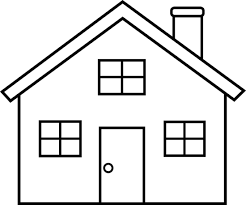 Part II: Prepositions & Parsing. Please translate the underlined phrases and parse the included noun.Ad oppidum festino.
 
  Case:

 Number:

Gender:

Translation: ________________________________________

In silvam ambulamus.
   
  Case:

 Number:

Gender:

Translation: ________________________________________

Puella in silvā stat.
  
  Case:

 Number:

Gender:

Translation: ________________________________________
